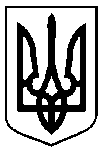 Сумська міська радаУПРАВЛІННЯ АРХІТЕКТУРИ ТА МІСТОБУДУВАННЯвул. Воскресенська, 8А, м. Суми, 40000, тел. (0542) 700-103, e-mail: arh@smr.gov.ua, код ЄДРПОУ 40462253НАКАЗ № 254-а м. Суми									         13.09.2021Відповідно до частини п’ятої статті 264 Закону України «Про регулювання містобудівної діяльності», керуючись пунктом 1.1 Розділу І, підпунктом 2.3.3 пункту 2.3 Розділу ІІ, підпунктом 3.2.38 пункту 3.2 Розділу ІІІ Положення про Управління архітектури та містобудування Сумської міської ради, затвердженого рішенням Сумської міської ради від 27.04.2016 № 662-МР (зі змінами) НАКАЗУЮ:	1. Присвоїти адресу: Сумська область, Сумський район, м. Суми,                         проспект  Михайла Лушпи, 5, корпус 22, об’єкту нерухомого майна – багатоквартирному житловому будинку загальною площею 5550,1 кв.м, розташованому на земельній ділянці з кадастровим номером 5910136300:01:008:0015, замовники Товариство з обмеженою відповідальністю «Сервіс - Маркет» (код ЄДРПОУ 31814196) та Приватне акціонерне товариство «Сумбуд» (код ЄДРПОУ 14017843), після прийняття об’єкта в експлуатацію (сертифікат готовності СМ162173610700 від 27.12.2017).2. Рекомендувати замовникам у встановленому законодавством порядку внести відповідні відомості до Державного реєстру речових прав на нерухоме майно.Начальник управління – головний архітектор							Андрій КРИВЦОВІрина Домбровська 700 106Розіслати: замовникам, до справиПро присвоєння адреси об’єкту нерухомого майна: Сумська область, Сумський район, м. Суми, проспект  Михайла Лушпи, 5, корпус 22